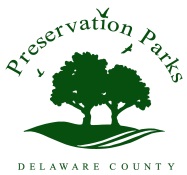 MINUTESPreservation Parks of Delaware CountyFebruary 13, 2014 – 1:00 P.M.Hogback Ridge Preserve2656 Hogback Road, Sunbury, OhioAttendees:  John Bader, Dan Boysel, Bruce Ruhl, Rita Au, Tony Benishek, Sue Hagan, Saundra McBrearty, Ted Miller, Rich Niccum, Chris Roshon, Kara Spriggs, Mary Van Haaften, Dennis Welch, Todd YounkinVisitors:  Jim Bargar, Marci Bird, Amy TovarCall to Order.  The meeting was called to order by Chairman D. Boysel at 1:00 P.M.Review of Minutes.  The Minutes of the January 9, 2014 meeting were reviewed.  J. Bader moved to accept the Minutes as presented for that date; D. Boysel seconded.  The motion was approved.  B. Ruhl requested a change in wording under the Review of Minutes Executive Session entries for December 12, 2013, December 23, 2013, and January 2, 2013 within the January 9, 2014 Minutes, from “for the purpose of the Executive Director search,” to “for the purpose of the employment of a public employee.”  B. Ruhl moved to accept the Minutes of the Executive Session of December 12, as amended.  J. Bader seconded.  A roll call vote was taken, with all Commissioners voting “Aye.” The motion was approved.  J. Bader moved to accept the Minutes of the Executive Session of December 23, 2013, as amended.  B. Ruhl seconded. A roll call vote was taken, with all Commissioners voting “Aye.”  The motion was approved.  B. Ruhl moved to accept the Minutes of the Executive Session of January 2, 2013, as amended.  J. Bader seconded.  A roll call vote was taken, with all Commissioners voting “Aye.” The motion was approved.Review of Monthly Budget Report.  Hearing no questions or concerns with the submitted report, B. Ruhl moved to approve the expenditures for the month of January 2014 as presented.  J. Bader seconded.  The motion carried.Revised 2014 Appropriations Resolution.  K. Spriggs reported that the major differences between the appropriations which were approved in December 2013, was a larger carryover and a reduction in the salaries.  B. Ruhl moved to adopt the Resolution #294, the Revised 2014 Appropriations, as presented.  J. Bader seconded.  The Resolution was adopted.Public Participation.  None was presented.NEW BUSINESSRequests for Professional Leave.  All requests were approved.The following employees submitted requests to attend the Ohio Woodland, Water & Wildlife Conference on March 5, held in Mansfield, for a cost of $60 per person:  Craig Flockerzie, Michael Landon, Patrick Shirey, Chris Roshon, Ron Stoner, Kyle Pace, Robert Macaluso and Logan Dunn.Liz Neroni and Kim Banks submitted requests to attend “Mothapalooza” on June 27-29 at Bur Oak State Park, at a total cost (including shared lodging) of $218 per person.Logan Dunn submitted a request to attend a Vernal Pool Workshop on March 22 at Stratford Ecological Center at a cost of #30.00.	New Fencing along SHP Boundary.  T. Younkin explained that the boundary of Shale Hollow Preserve had changed by 10 feet additional to Preservation Parks after the boundary fence was installed.  This was creating a few issues now that houses were being constructed along that boundary.  He reported that he had received one estimate for moving the fence.  B. Ruhl requested additional quotes for moving the fence but moved that the fence should be moved to reflect the actual boundary.  J. Bader seconded.  The motion carried.Natural Resources Department Staffing Presentation.  C. Roshon presented a request to approve a full-time Natural Resources Technician position instead of relying only on a seasonal employee each summer.  This full-time position would allow assistance in invasive species removal at the most advantageous time of the year and would allow for an increase in natural resources stewardship activities.  B. Ruhl moved to create a full-time Natural Resources Technician position; J. Bader seconded.  The motion carried.Grant application Resolution.  Withdrawn.REPORTSOLD BUSINESSExecutive Director Search.  D. Boysel reported that the Park Commissioners had narrowed the search to five candidates, with the goal of completing the in-person interviews by the end of February 14, 2014 and having the new director on the job by April 1, 2014. Vacation Policy.  T. Benishek presented a proposal for a new vacation policy.  After discussion, the Park Commissioners requested additional information for comparative purposes.  The issue was tabled until that information was presented.Five Year Comprehensive Plan.  R. Au presented the Draft 2014-2019 Comprehensive Plan.  D. Boysel stated it was well presented.  No action was taken on adoption.Grant Submittal Update.  R. Au presented for review the two grant applications which had been submitted by February 1.  One was to the CleanOhio Conservation Fund for land purchase in Delaware Township.  The other was to the CleanOhio Trail Fund for paving a 1.5 mile section of the Ohio to Erie Trail in northeastern Delaware County.Land Acquisition Update.  R. Au reported that on February 7, 2014, she had closed on the three acre parcel adjoining River Run Preserve.Park District Director’s Manual Update.  R. Au presented an outline of the topics determined to date to be included in the Director’s Manual.EXECUTIVE SESSION.  At 2:26 P.M., B. Ruhl moved to convene an Executive Session for the purpose of the potential purchase of land for public purposes.  J. Bader seconded.  A roll call vote was taken, with all Park Commissioners voting Aye.  The motion was approved.  When the General Session reconvened, no action was taken.  J. Bader moved to adjourn the meeting at 2:46 P.M.  B. Ruhl seconded.  The motion carried.The next general meeting was scheduled for March 13, 2014.Voting Aye Thereon:					Voting Aye Theron:____________________________________		_______________________________________Daniel Boysel, Chair, Park Commissioners		Daniel Boysel, Chair, Park Commissioners____________________________________		_______________________________________John Bader, Park Commissioner				John Bader, Park Commissioner____________________________________		_______________________________________Bruce Ruhl, Park Commissioner				Bruce Ruhl, Park CommissionerCertify:  _____________________________		Date:  _________________________________	Rita A. Au, Executive Director				March 13, 2014